BALVU NOVADA PAŠVALDĪBA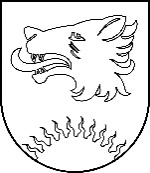 BALVU NOVADA DOMEBalvosPIELIKUMSBalvu novada domes2023.gada 26.oktobralēmumam (prot. Nr.___, ___.§)Paskaidrojuma rakstspar Balvu novada domes 2023.gada 26.oktobra saistošo noteikumu Nr.____/2023 “Grozījums Balvu novada domes 2022.gada 24.novembra saistošajos noteikumos Nr.39/2022 “Par Balvu novada simboliku”” projektuDomes priekšsēdētājs							          S.MaksimovsReģ.Nr 90009115622., Bērzpils iela 1A, Balvi, Balvu novads, LV-4501, tālrunis +371 64522453, e-pasts: dome@balvi.lvPaskaidrojuma raksta sadaļaNorādāmā informācija Mērķis un nepieciešamības pamatojums  	Balvu novada dome 2022.gada 24.novembrī pieņēma saistošos noteikumus Nr.39/2022 “Par Balvu novada simboliku”. Saistošie noteikumi tika izdoti pamatojoties uz Latvijas Republikas likuma “Par pašvaldībām” 21. panta pirmās daļas 7. punktu. 2023.gada 1.janvārī likums “Par pašvaldībām” zaudēja spēku. Līdz ar to, atbilstoši jaunā Pašvaldību likuma Pārejas noteikumu 6.punktā noteiktajam, saistošie noteikumi, kuru izdošanas pamatojums ir kāds no likuma “Par pašvaldībām” pants, ir piemērojami ne ilgāk kā līdz 2024. gada 30. jūnijam ciktāl tie nav pretrunā ar Pašvaldību likumu.	Ņemot vērā minēto, ir nepieciešams mainīt saistošo noteikumu Nr.39/2022 “Par Balvu novada simboliku” izdošanas pamatojumu atbilstoši spēkā esošajai likumdošanai. 	Šo saistošo noteikumu izdošanas mērķis ir nodrošināt  2022.gada 24.novembra saistošo noteikumu Nr.39/2022 “Par Balvu novada simboliku”  atbilstību likumam.Fiskālā ietekme uz pašvaldības budžetu Nav ietekmes.Sociālā ietekme, ietekme uz vidi, iedzīvotāju veselību, uzņēmējdarbības vidi pašvaldības teritorijā, kā arī plānotā regulējuma ietekme uz konkurenci Nav ietekmes.Ietekme uz administratīvajām procedūrām un to izmaksām Nav ietekmes.Ietekme uz pašvaldības funkcijām un cilvēkresursiem Nav ietekmes.Informācija par izpildes nodrošināšanu Izpildi nodrošina Balvu novada pašvaldības administrācijas Sabiedrisko attiecību nodaļa.Prasību un izmaksu samērīgums pret ieguvumiem, ko sniedz mērķa sasniegšana Nav ietekmes.Izstrādes gaitā veiktās konsultācijas ar privātpersonām un institūcijām 	Konsultācijas ar sabiedrības pārstāvjiem saistošo noteikumu izstrādes procesā nav notikušas. Konsultācijas ir notikušas ar Balvu novada pašvaldības Sabiedrisko attiecību nodaļas vadītāju.	Atbilstoši Pašvaldību likuma 46.panta trešajā daļā noteiktajam, saistošo noteikumu projekts tika publicēts Balvu novada pašvaldības oficiālajā tīmekļvietnē divas nedēļas (no 2023.gada ___.oktobra līdz 2023.gada ___.oktobrim).